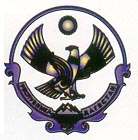 Р Е С П У Б Л И К А   Д А Г Е С Т А НАДМИНИСТРАЦИЯ МУНИЦИПАЛЬНОГО РАЙОНА«ТЛЯРАТИНСКИЙ РАЙОН»Инд. - 368420 Тляратинский район с. Тлярата, тел. (8265)3-42-34, 3-42-0508.06.2020 г.                                                                                       № 12/1-пПОСТАНОВЛЕНИЕОб утверждении Порядка рассмотрения вопросов правоприменительной практики по результатам вступивших в законную силу решений судов, арбитражных судов о признании недействительными ненормативных правовых актов, незаконными решений и действий (бездействия) МР «Тляратинский район» и его должностных лицВ целях выработки и принятия мер по предупреждению и установлению причин выявленных нарушений при рассмотрении вопросов правоприменительной практики по результатам вступивших в законную силу решений судов, арбитражных судов о признании недействительными ненормативных правовых актов, незаконными решений и действий (бездействия) МР «Тляратинский район» и его должностных лиц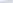 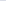 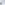 п о с т а н о в л я ю:Утвердить прилагаемый Порядок рассмотрения вопросов правоприменительной практики по результатам вступивших в законную силу решений судов, арбитражных судов о признании недействительными ненормативных правовых актов, незаконными решений и действий (бездействия) МР «Тляратинский район» и его должностных лиц.Настоящее постановление разместить на официальном сайте администрации МР «Тляратинский район», в разделе противодействия коррупции.3. Контроль исполнения настоящего  постановления оставляю за собой.Глава АдминистрацииМР «Тляратинский район»                                                                        Р.Г. Раджабов       Утверждена постановлением Главы  МР «Тляратинский район»                                                                     от 08.06.2020г. № 12/1-пПОРЯДОКрассмотрения вопросов правоприменительной практики вступивших в законную силу решений судов, арбитражных судов о признании недействительными ненормативных правовых актов, незаконными решений и действий (бездействия) МР «Тляратинский район» и его должностных лиц1. Настоящий Порядок устанавливает процедуру рассмотрения вопросов правоприменительной практики по результатам вступивших в законную силу решений судов, арбитражных судов о признании недействительными ненормативных правовых актов, незаконными решений и действий, (бездействия) МР «Тляратинский район» и его должностных лиц (далее соответственно - Порядок, вопросы правоприменительной практики) в целях выработки и принятия мер по предупреждению и устранению причин выявленных нарушений.2.	Рассмотрение вопросов правоприменительной практики включает в себя:- анализ вступивших в законную силу решений судов, арбитражных судов (далее - судебных решений) о признании недействительными ненормативных правовых актов, незаконными решений и действий (бездействия) МР «Тляратинский район» и его должностных лиц;  выявление причин, послуживших основаниями признания недействительными ненормативных правовых актов, незаконными решений и действий (бездействия) МР « Тляратинский район» и его должностных лиц;  последующая разработка и реализация системы мер, направленных на устранение и предупреждение указанных причин; контроль результативности принятых мер, последующей правоприменительной практики.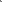 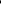 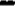 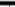 Информация о вынесенных судебных решениях о признании недействительными ненормативных правовых актов, незаконными решений и действий (бездействия) МР «Тляратинский район» и его должностных лиц с приложениями копий судебных решений направляется структурными подразделениями МР «Тляратинский район» должностному лицу, ответственному за профилактику коррупционных и иных правонарушений, МР «Тляратинский район» ежеквартально до 5 числа месяца, следующего за отчетным кварталом.Руководители структурных подразделений одновременно с информацией о вынесенных судебных решениях о признании недействительными ненормативных правовых актов, незаконными решений и действий (бездействий) МР «Тляратинский район» и его должностных лиц с приложениями копий судебных решений направляют должностному лицу, ответственному за профилактику коррупционных и иных правонарушений, служебную записку, содержащую их позицию относительно:причин принятия ненормативных правовых актов, решений и совершения действий (бездействия) МР «Тляратинский район» и его должностных лиц, признанных судом недействительными (незаконными);  причин, послуживших основаниями признания недействительными ненормативных правовых актов, незаконными решений и действий (бездействия) МР «Тляратинский район» и его должностных лиц.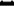 Должностное лицо, ответственное за профилактику коррупционных и иных правонарушений, МР «Тляратинский район» ведет учет судебных решений о признании недействительными ненормативных правовых актов, незаконными решений и действий (бездействия) МР «Тляратинский район»  и его должностных лиц.Сведения, предоставленные должностному лицу, ответственному за профилактику коррупционных и иных правонарушений, согласно пункту 3 рабочей группы по вопросам правоприменительной практики по результатам вступивших в законную силу решений судов, арбитражных судов о признании недействительными ненормативных правовых актов, незаконными решений и действий (бездействия) (далее - рабочая группа) в срок до 10 числа месяца, следующего за отчетным кварталом.Председатель рабочей группы на основании материалов, полученных в соответствии с пунктом 5 настоящего Порядка, по каждому случаю признания недействительными ненормативных правовых актов, незаконными решений и действий (бездействия) МР «Тляратинский район» и его должностных лиц назначает дату и место проведения заседания рабочей группы, рассматривает необходимость привлечения к деятельности рабочей группы работников структурных подразделений МР «Тляратинский район» и иных лиц.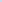 Секретарь рабочей группы оповещает всех членов рабочей группы и иных работников структурных подразделений (при необходимости) о дате, месте и времени проведения заседания рабочей группы.Рассмотрение вопроса правоприменительной практики может быть отложено при необходимости получения дополнительных материалов.В ходе рассмотрения вопроса правоприменительной практики по каждому случаю признания недействительными ненормативных правовых актов, незаконными решений и действий (бездействия) МР «Тляратинский район» и его должностных лиц определяются:- причины принятия ненормативных правовых актов, решений и совершения действий (бездействия) МР «Тляратинский район» и его должностными лицами, признанных судом недействительными (незаконными);  причины, послужившие основаниями признания недействительными ненормативных правовых актов, незаконными решений и действий (бездействия) МР «Тляратинский район»  и его должностных лиц.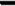 10. По итогам рассмотрения вопросов правоприменительной практики рабочая группа принимает решение, в котором:устанавливается, что в рассматриваемой ситуации содержатся (не содержатся) признаки коррупционных фактов; даются рекомендации по разработке и принятию мер в целях устранения и предупреждения правонарушений и необходимости разработки и принятия таких мер.В протоколе заседания рабочей группы указываются:- дата заседания, состав рабочей группы и иных приглашенных лиц;- судебный акт, явившийся основанием для рассмотрения вопросов правоприменительной практики; - фамилия, имя, отчество выступавших на заседании и краткое описание изложенных выступлений; результаты голосования; - решение.В случае установления рабочей группой признаков коррупционных фактов, послуживших основанием для принятия решения о признании недействительными ненормативных правовых актов, незаконными решений и действий (бездействия) МР «Тляратинский район» и его должностных лиц, Председателем рабочей группы выносится соответствующее представление на рассмотрение Комиссии по соблюдению требований к служебному поведению муниципальных служащих МР «Тляратинский район» и урегулированию конфликта интересов в целях осуществления в МР «Тляратинский район» мер по предупреждению коррупции.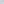 13. Протоколы заседаний рабочей группы МР «Тляратинский район» хранятся у должностного лица, ответственного за профилактику коррупционных и иных правонарушений.14.	По итогам рассмотрения вопросов правоприменительной практикипо результатам вступивших в законную силу решений судов, арбитражных судов о признании недействительными ненормативных правовых актов, незаконными решений и действий (бездействия) МР «Тляратинский район» и его должностных лиц, должностное лицо, ответственное за профилактику коррупционных и иных правонарушений направляет до 30 числа месяца, следующего за отчетным кварталом, информацию о проделанной работе в Управление Администрации Главы и Правительства Республики Дагестан по вопросам противодействия коррупции.